DayDaily English TaskWeekly Focus: TransitionDaily Maths TaskWeekly Focus: TimeEach day, try to complete a Fluency task from the bookletMusic Events DURHAM MUSIC LIVE!Other SubjectsParents:  Please try to photograph/ upload work that the children have done this week and send them to me before Friday Lunch time, so that I can pass it on to the teachers in year 3 as it will help them to get to know the children more before September.  Thank you. Parents:  Please try to photograph/ upload work that the children have done this week and send them to me before Friday Lunch time, so that I can pass it on to the teachers in year 3 as it will help them to get to know the children more before September.  Thank you. Parents:  Please try to photograph/ upload work that the children have done this week and send them to me before Friday Lunch time, so that I can pass it on to the teachers in year 3 as it will help them to get to know the children more before September.  Thank you. Parents:  Please try to photograph/ upload work that the children have done this week and send them to me before Friday Lunch time, so that I can pass it on to the teachers in year 3 as it will help them to get to know the children more before September.  Thank you. Monday Daily Reading. Read online and complete your Accelerated Reader quizzes https://www.myon.co.uk/login/index.htmlPLEASE TRY TO FINISH OFF MYON PROJECTS THIS WEEK. Spellings : Week 3 Summer Spelling 2 Booklet spelling booklet. Days 1-5 (Spelling list is on back page.)“My School Year” activity. Think about our time in year 2 .  What are your memories of the year? TTRockstars: https://ttrockstars.com/Topmarks:  Daily 10 Mixed Tables 2, 3, 5 and 10Mathletics Multiplication:  www.mathletics.co.uk  Link   Time to 5 MinutesComplete sheetsWhole Class Singing – 13:30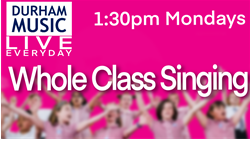  Write Miss Hird a letter, telling her all about your time in year 2.  What have you enjoyed this year?  What are you looking forward to next year?  What are you worried about? If you upload it, I will try to reply to everyone  Tuesday Spellings : Week 3 Summer Spelling 2 Booklet spelling booklet. Days 1-5 (Spelling list is on back page.)“This is me” activity sheet   Draw a picture for your new teachers in year 3 and tell them about yourself! TTRockstars: https://ttrockstars.com/Topmarks:  Daily 10 Mixed Tables 2, 3, 5 and 10Mathletics:  www.mathletics.co.uk  Link2. Hours and DaysComplete sheetsTiny Fingers – 13:30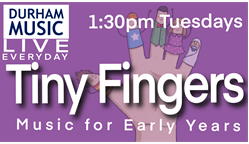  Make your very own Happiness Box. Make your box (perhaps out of an old shoe box) and decorate it . Inside the box, put some things that make you feel happy and calm. Inside my box, I would put:A picture of me, Ali and my little girl, SofiaA smelly candle that helps me to feel calmA teddy belonging to my little girl Some of my favourite songs. Extension:  Write about what you have put into your box and why. Wednesday Spellings Week 3 Summer Spelling 2 Booklet spelling booklet. Days 1-5 (Spelling list is on back page.)“Spreading My Wings from Year 2 to year 3”  activityThis is for your new teachers! TTRockstars: https://ttrockstars.com/Topmarks:  Daily 10 Mixed Tables 2,5 and 10Mathletics:  www.mathletics.co.uk Link3.Durations of Time Complete sheetsUkulele and Singing – 13:30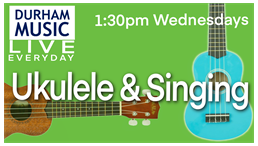  Computing Link : Think U Know PACK 6Try some activities from the 6th packUpload any work you’ve done to Class Dojo if you canUse this time to type up any work you’d like to show me on Class Dojo, if you want to.Thursday Spellings : Week 3 Summer Spelling 2 Booklet spelling booklet. Days 1-5 (Spelling list is on back page.)Plan a letter for the children in year 1.  What would you like to tell them about year 2?  Ideas: What you have enjoyed What you found challenging and how you overcame itUse some of the ideas and memories from earlier in the week Daily 10 Division 2,5, 10 Extension- choose 3 x tablesMathletics:  www.mathletics.co.ukLink 4. Comparing Durations of TimeComplete sheetsRhythm and Musicianship 13:30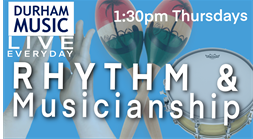  PEGet outdoors in the fresh air!  Go for a drive or a walk.  Go to the sea if you can! Les Mills BORN TO MOVE™ https://www.youtube.com/channel/UCJIZkpEAHfJ4kSkbkB8krDgGo Noodle https://www.youtube.com/user/GoNoodleGamesZumba with Dovydas https://www.youtube.com/channel/UCOjZigyo_fg2V7JdGwePSwg Super Movers https://www.bbc.co.uk/teach/supermoversAndy’s Wild Workouts (EYFS) https://www.bbc.co.uk/iplayer/episodes/p06tmmvz/andys-wild-workoutsFriday Spelling Test. Write your letter to the children in year 1.  Use Microsoft word or write it as neatly as you can.  Daily 10 Division 2,3, 5, 10 Mathletics:  Linkwww.mathletics.co.uk  Friday ChallengeLittle Fingers (for EYFS and KS1) – 13:30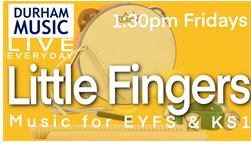 Goodbye for now year 2.  Have a wonderful holiday!